26 октября 2023 года. «Школа активного гражданина»ГУО «Полецкишская базовая школа»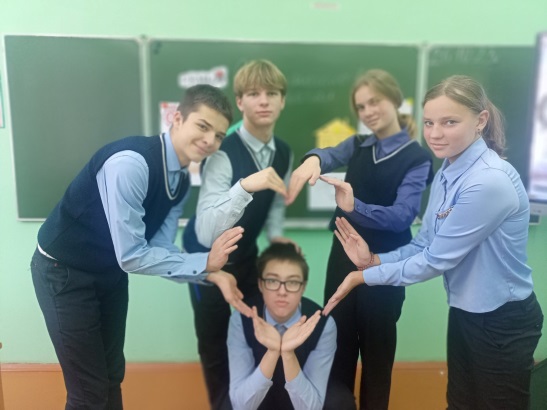 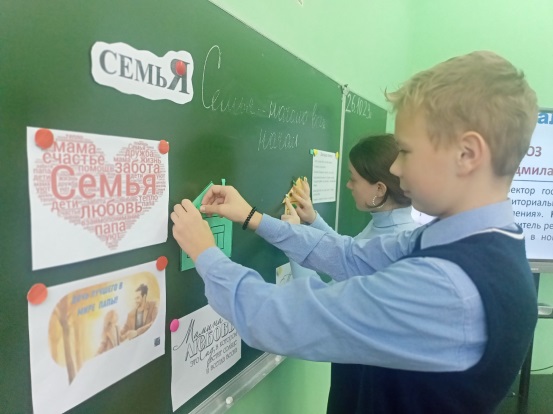 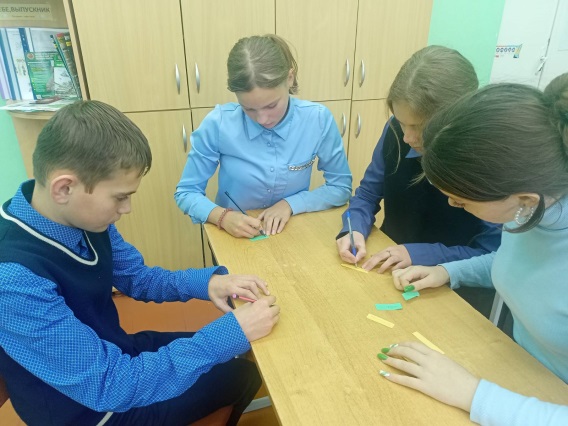 Тема: «Родина моя Беларусь в лицах. Семья – начало всех началЗанятие проведено в форме адаптированной интерактивной викторины «Своя игра»,Форма проведения: викторинаУчастники: учащиеся 8-9 классов, классные руководители.Больше информации на сайте: https://poletskishki.znaj.by/shkola-aktinaga-gramadzyanna